Comunicado de Prensa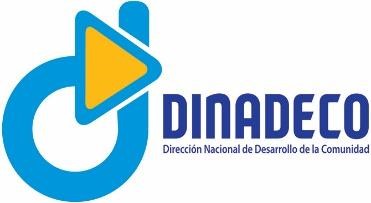 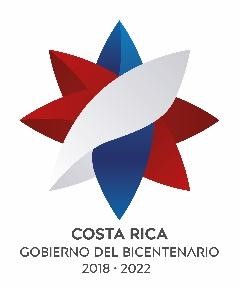 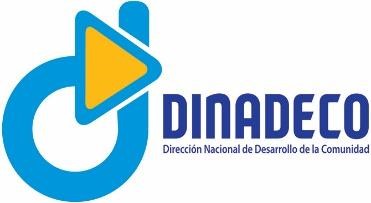 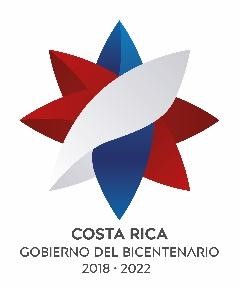 24 de agosto, 2019 Asociación de Pilas de Buenos Aires promueve el desarrollo integral de la comunidad tras culminar proyecto de salón multiusos   Obra beneficia a las comunidades de Pilas, La Gloria, La Tinta, La Fortuna, Lajas y La Dibujada.Proyecto fue financiado por Dinadeco y tuvo un costo 86 millones de colones. Infraestructura también servirá de albergue en casos de emergencia.  Con la sana visión de generar recursos para reinvertir en la comunidad y crear un espacio adecuado para la formación comunal, la prestación de servicios y la recreación, la Asociación de Desarrollo Integral de Pilas de Buenos Aires, desarrolló el proyecto de construcción de la segunda etapa del salón multiusos de la localidad.La obra tiene un área de construcción de 660 metros cuadrados, cuenta con espacio para 150 personas y se utilizará para realizar asambleas, reuniones, convivios, actividades sociales, educativas y recreativas, así como para promover la articulación con las instituciones públicas que brindan servicios de formación y atención a grupos de población vulnerables. “Teníamos ocho años de soñar con este proyecto y como comunidad organizada nos enfocamos en alcanzar esta meta. Pilas es cabecera de distrito y las instituciones públicas no nos visitan, ni desarrollan ningún tipo de actividad en la localidad ante la falta de infraestructura apropiada. Ahora todo va a cambiar. El salón multiusos también permitirá a la comunidad formarse y capacitarse en temas diversos, procurando el empoderamiento de sus habitantes y el crecimiento en materia de desarrollo comunal. Nuestra visión es no quedarnos solo con la obra gris, este proyecto es una gran inversión que debe generarle recursos a la comunidad y con ellos atender las necesidades más apremiantes. La comunidad volvió a creer, está muy feliz por tener un proyecto de esta magnitud”, destacó Robert Atencio Blanco, presidente de la Asociación de Desarrollo Integral de Pilas de Buenos Aires. El proyecto beneficiará directa e indirectamente a unos dos mil habitantes de las comunidades de Pilas, La Gloria, La Tinta, La Fortuna, Lajas y La Dibujada, quienes en su mayoría están dedicados a actividades agropecuarias. Siendo Pilas un distrito altamente productor de granos básicos como el frijol, el arroz y el maíz, así como de tubérculos, tabaco, ganadería y otros. La ADI de Pilas ha contemplado acondicionar en el salón una bodega de paso de granos, creando las condiciones para que los agricultores que viajan a entregar su producto y no encuentran espacio en las bodegas de las empresas compradoras, puedan guardar momentáneamente sus granos en las instalaciones del salón y con ello solventar la problemática actual. “Dinadeco ve en la Asociación de Desarrollo Integral de Pilas una comunidad visionaria, merecedora del recurso público para crecer. La Institución se ha planteado impulsar proyectos de alto impacto que procuren la generación de recursos, el empoderamiento comunal y la atención inmediata de las principales problemáticas de la zona. Esta obra procura el desarrollo integral de la población y también servirá como albergue en casos de emergencia”, indicó Franklin Corella Vargas, Director Nacional de Dinadeco.   